ATIVIDADES DE MATEMÁTICA PARA A SEMANADE 16 A 20 DE NOVEMBRO.NESTA SEMANA VAMOS TRABALHAR: DÚZIA1 – ATIVIDADENOME COMPLETO:............................................................................................................ 2-ATIVIDADEUMA DÚZIA TEM 12 UNIDADES E MEIA DÚZIA TEM 6 UNIDADES.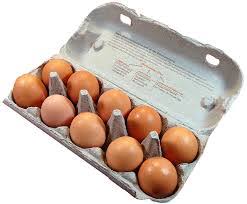 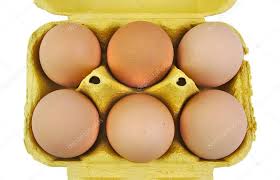 AGORA É SUA VEZ, PEÇA PARA UM FAMILIAR UMA CAIXA DE OVOS VAZIA E PEDRINHAS E VAMOS REPRESENTA A QUANTIDADE PEDIDA :(SE NÃO TIVER CAIXA DE OVOS PODE FAZER SÓ COM AS PEDRINHAS REPRESENTANDO O QUE SE PEDE):EXEMPLO:UMA DÚZIA DE PEDRAS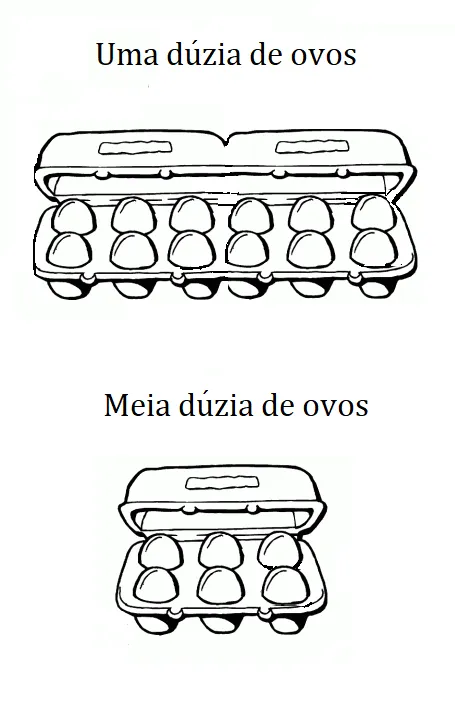 MEIA DÚZIA DE PEDRASAGORA É SUA VEZ REPRESENTE:A) UMA DÚZIA DE PEDRINHASB) MEIA DÚZIA DE PEDRINHASC)3 PEDRINHASD)7 PEDRINHASE)10 PEDRINHAS 3 - ATIVIDADERECORTE E COLE:UMA DÚZIA DE GRAVURAS.UMA DEZENA DE PALAVRAS.TENHA UMA BOA SEMANA!Escola Municipal de Educação Básica Augustinho Marcon.Catanduvas, novembro de 2020.Diretora: Tatiana Bittencourt Menegat. Assessora Técnica Pedagógica: Maristela Apª. Borella Baraúna.Assessora Técnica Administrativa: Margarete Petter Dutra.Professora: Daniela Garbin.Aluno(a): 1º Ano.